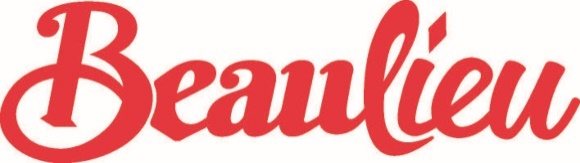 Media news22nd September 2023Simply Tesla hits the road for 2023Tesla owners and drivers are in for a great treat at Beaulieu on Sunday 1st October, when the first ever Simply Tesla rally gets underway in the grounds of the National Motor Museum. Devoted to these high performance EVs, the brand new event will be a must-see for Tesla fans, with drivers invited to park their cars in the display, catch up with other enthusiasts and talk about all things Tesla.No matter if you own a Model 3, Model Y, Model S or a Roadster (or even if you are simply a big Tesla fan), all models of Tesla are welcome to join the rally, with admission also including access to all the features of the Beaulieu attraction, for a packed day out in the New Forest. Find out more and book your tickets now by clicking here.Event-goers can vote for their favourite Tesla of the show in the People’s Choice Award, with the winner receiving a Beaulieu trophy and an Autoglym prize. Voting is open to all visitors until 1pm that day, with the presentation taking place at 2pm.For curious EV fans who want to see what’s under the skin of a Tesla, there is the chance to head inside the National Motor Museum to see a sectioned 2016 Tesla Model S P90D. From its twin AC motors, which helped to give this astonishing machine 525bhp, to the car’s remarkable construction, it’s an unmissable opportunity to take a closer look at contemporary EV technology.While elsewhere in the National Motor Museum, headline exhibition Motopia? Past Future Visions looks at future visions of the motor car from the past, ideas that have become reality, and future visions still to be realised. With a 1901 Columbia Electric on show proving that EV technology has been a part of our motoring history for much longer than most people realise, this fascinating exhibition is sure to be an eye-opener.Participant tickets are available to buy now – visit www.beaulieu.co.uk/events/simply-tesla to book yours. All other visitors should purchase normal visitor admission tickets, which are available to book at www.beaulieu.co.uk.For more Simply rally enjoyment in the Beaulieu grounds, Simply Tesla will be followed by Simply Smart. Bringing the 2023 rally season to a close on Remembrance Sunday 12th November, this colourful display will feature some of the smallest cars on the roads.Don’t forget, visitor and participant tickets also include entrance to all that Beaulieu has to offer, including the National Motor Museum, Little Beaulieu, World of Top Gear, On Screen Cars, the ancestral Montagu home Palace House, Secret Army exhibition, 13th century Beaulieu Abbey and the stunning grounds and gardens.– ENDS –Further information from:Ben Coleman						Richard Morgan
PR Executive						Marketing Manager
E: ben.coleman@beaulieu.co.uk 			E: richard.morgan@beaulieu.co.ukT: 01590 614641					T: 07818 454502